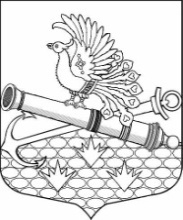 ГЛАВА ВНУТРИГОРОДСКОГО МУНИЦИПАЛЬНОГО ОБРАЗОВАНИЯ ГОРОДА ФЕДЕРАЛЬНОГО ЗНАЧЕНИЯ САНКТ-ПЕТЕРБУРГА МУНИЦИПАЛЬНЫЙ ОКРУГ ОБУХОВСКИЙШЕСТОЙ СОЗЫВ192012, Санкт-Петербург, 2-й Рабфаковский пер., д. 2, тел. (факс) 368-49-45E-mail: info@moobuhovskiy.ru  Сайт: http://мообуховский.рф/ПОСТАНОВЛЕНИЕ02 декабря 2022 года                                                                                                                   № 4Санкт-ПетербургО внесении изменений в Постановление главы внутригородского муниципального образования города федерального значения Санкт-Петербурга муниципальный округ Обуховский от 14.04.2022№ 2 «Об утверждении Порядка уведомления главы муниципального образования  о фактах обращения в целях склонения муниципальных служащих муниципального совета и главы местной администрации МО МО Обуховский к совершению коррупционных правонарушений»В соответствии с частью 2 статьи 47 Федерального закона от 06.10.2003 N 131-ФЗ "Об общих принципах организации местного самоуправления в Российской Федерации"ПОСТАНОВЛЯЮ:1. Изложить пункт 4 Постановления главы внутригородского муниципального образования города федерального значения Санкт-Петербурга муниципальный округ Обуховский от 14.04.2022 № 2 «Об утверждении Порядка уведомления главы муниципального образования  о фактах обращения в целях склонения муниципальных служащих муниципального совета и главы местной администрации МО МО Обуховский к совершению коррупционных правонарушений» в следующей редакции: «4. Настоящее постановление вступает в силу с момента его опубликования (обнародования)».Глава муниципального образования, исполняющий полномочия председателя муниципального совета                                                                                           В.Ю.Бакулин